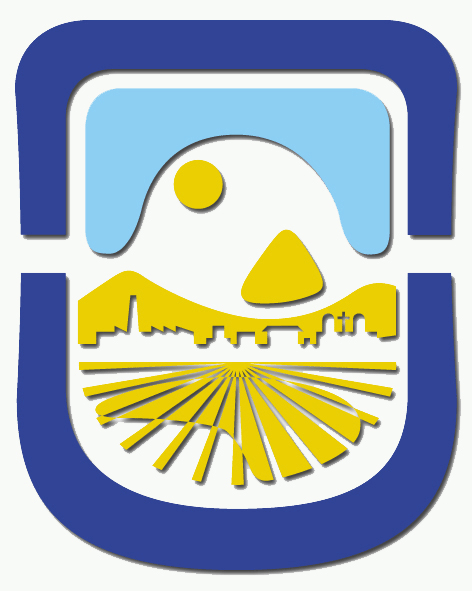 Universidad Nacional De San LuisFacultad de Psicología	Secretaría AcadémicaSAN LUIS, ......... / .......... / ..........Al/la Señor/a Decano de laFACULTAD DE PSICOLOGÍA...................................................PRESENTETengo el agrado de dirigirme a el/la Sr/a. Decano con el objeto de solicitar EQUIVALENCIAS de asignaturas, para la carrera de: ………………………….……………………………………………………………………………………………………………….…...Apellido/s y Nombre/s: ........................................................................................................Documento de Identidad Nº: ...................................... Registro Nº: ....................................Domicilio (San Luis): ….......................................................................................................TEL / Celular Nº: ......................................... Correo Electrónico: .......................................Carrera de origen: ...............................................................................................................IMPORTANTE:declaro entender que el trámite de análisis de equivalencias puede extenderse más de sesenta (60) días, si su complejidad requiere de la participación de diversas comisiones y equipos docentes, y que ésto dificulte la posibilidad de cursar en este cuatrimestre asignaturas de la carrera de destino que dependan de correlativas que he pedido por equivalencia.declaro entender que, en caso de que se me otorgue/n alguna/s asignatura/s por equivalencia, ésta/s sólo quedarán asentadas en mi legajo para la carrera de destino cuando haya cumplido con la totalidad de las correlativas requeridas por el plan de estudios de destino.las equivalencias internas solo podrán ser tramitadas durante el periodo habilitado a tal fin, en la fapsi los meses de abril y agosto de cada año (resolución CS n° 35/2013)......................................firma del/la estudiante